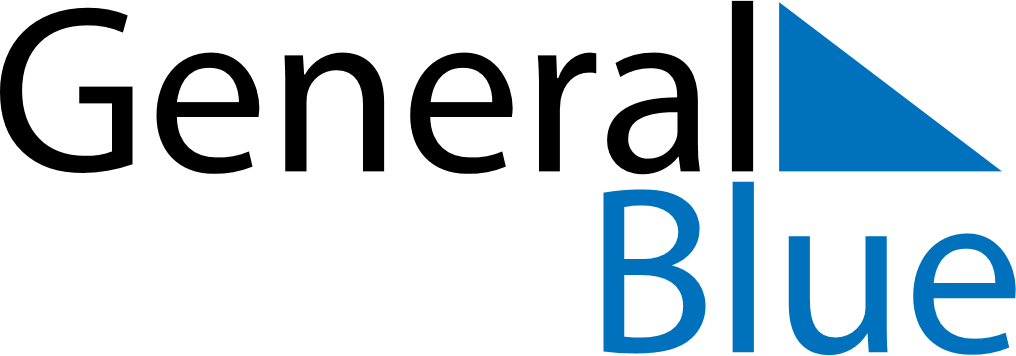 January 2023January 2023January 2023January 2023KosovoKosovoKosovoSundayMondayTuesdayWednesdayThursdayFridayFridaySaturday12345667New Year’s DayOrthodox Christmas8910111213131415161718192020212223242526272728293031